СПИСЪКНа допуснатите кандидати за длъжности от външен подбор по проект № Н7 „Модернизиране на Агенция за социално подпомагане“, финансиран със средства от Националния план за възстановяване и устойчивост (НПВУ) и Заповед № РД01-2150/07.11.2022 г. на Изпълнителния директор на АСПI. Главен сътрудник по управление на европейски проекти и програми - ръководител проект и координатор: Аглика Главчева; Василка Милева-Йорданова; Енрико Йорданов; Димитър Димитров; Илияна Тодорова.II. Старши сътрудник по управление на европейски проекти и програми - експерт за финансово отчитане - счетоводител:Венетка Здравкова;Гергана Тарабанова-Здравкова.III. Старши сътрудник по управление на европейски проекти и програми - правен експерт :Илиана Атанасова-Асенова;Илияна Тодорова;Магдалена Ангелова-Моллова	Допуснатите кандидати следва да се явят на 02.12.2022 г. от 13.00 часа в малка зала - сутерен, за участие в интервю, служебен вход на административната сграда на Министерство на труда и социалната политика, гр. София, ул. Триадица № 2.							ПРЕДСЕДАТЕЛ:	/П/		                                                                         							                    /МИЛЕНА ЕНЧЕВА/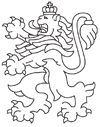 РЕПУБЛИКА БЪЛГАРИЯАгенция за социално подпомагане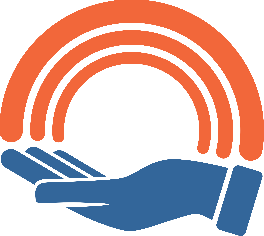 